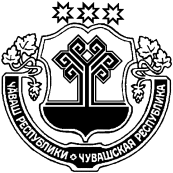 Администрация Шумерлинского района  п о с т а н о в л я е т:	1. Утвердить прилагаемую муниципальную программу Шумерлинского района «Информационное общество Шумерлинского района Чувашской Республики» на 2014-2020 годы.         2. Настоящее постановление вступает в силу со дня опубликования в печатном издании «Вестник Шумерлинского района» и распространяется на правоотношения, возникшие с 01 января 2014 года.Глава администрацииШумерлинского района  							         Л.Г. РафиновПриложение к постановлению администрации Шумерлинского района от 24.01.2014 г. № 50МУНИЦИПАЛЬНАЯ ПРОГРАММАШУМЕРЛИНСКОГО РАЙОНА «ИНФОРМАЦИОННОЕ ОБЩЕСТВО ШУМЕРЛИНСКОГО РАЙОНА ЧУВАШСКОЙ РЕСПУБЛИКИ» на 2014 – 2020 годыП а с п о р тмуниципальной программы Шумерлинского района Чувашской Республики«Информационное общество Шумерлинского района Чувашской Республики» на 2014–2020 годыРаздел I. Общая характеристика состояния развитияинформационного общества Шумерлинского района Чувашской Республики,описание основных проблем и прогноз его развитияИнформационное общество Шумерлинского района Чувашской Республики – современный этап развития информационно-коммуникационных технологий во всех сферах деятельности общества.Одним из направлений информационного общества сегодня является формирование современной информационной и телекоммуникационной инфраструктуры электронного правительства. В 2004 году была разработана система электронного документооборота органов исполнительной власти Чувашской Республики, позволяющая осуществлять электронное взаимодействие с использованием электронной подписи и объединяющая органы исполнительной власти Чувашской Республики и органы местного самоуправления.В 2006 году система электронного документооборота была внедрена в органы местного самоуправления Шумерлинского района.  Создаются условия для повышения качества оказания государственных и муниципальных услуг гражданам и организациям, формирования состава государственных и муниципальных услуг, а также механизмов их оказания в электронном виде в рамках проведения административной реформы. В сети Интернет размещен портал государственных (муниципальных) услуг.Осуществляется работа по своевременному размещению на Портале государственных услуг информации об услугах, предоставляемых органами местного самоуправления Шумерлинского района. Портал государственных услуг в своей работе так же используют  специалисты АУ «МФЦ», модельных библиотек Шумерлинского района при предоставлении услуг населению республики.Во исполнение распоряжения Правительства Российской Федерации от 17 декабря . № 1993-р, по 28 муниципальным услугам обеспечена возможность для заявителей в целях получения услуги представлять документы в электронном виде, а также осуществлять мониторинг хода предоставления услуги с использованием Единого портала государственных и муниципальных услуг (функций). По 28 муниципальным услугам обеспечена возможность получения результатов предоставления услуги в электронном виде на Едином портале государственных и муниципальных услуг (функций).Межведомственное информационное взаимодействие в электронном виде с использованием системы межведомственного электронного взаимодействия в Шумерлинском районе организовано при предоставлении 28 муниципальных услуг, в которых выявлено межведомственное взаимодействие.В связи со стремительным развитием информационной и телекоммуникационной сферы, с внедрением новых технологий, распространением инновационных, глобализационных и интеграционных процессов необходимо  защищать права человека на неприкосновенность его личной жизни, так называемые «персональные данные».Динамика показателей развития информационной и телекоммуникационной инфраструктуры в Шумерлинском районе не позволяет рассчитывать на существенные изменения в ближайшем будущем без совместных целенаправленных усилий органов государственной власти, органов местного самоуправления Шумерлинского района, бизнеса и гражданского общества. Необходимо уже в ближайшее время реализовать имеющийся культурный, образовательный и научно-технологический потенциал района.Проблемы, препятствующие развитию информационных и телекоммуникационных технологий в экономической, социально-политической, культурной и других сферах жизни общества, носят комплексный межведомственный характер. Их решение требует значительных ресурсов, скоординированного проведения организационных изменений и обеспечения согласованности действий органов исполнительной власти Чувашской Республики и органов местного самоуправления Шумерлинского района.Отсутствие комплексного подхода к решению задачи формирования и развития информационного общества как одного из необходимых этапов модернизации экономики создает негативные тенденции, которые при сохранении текущей экономической ситуации могут усиливаться.Результаты разработки и внедрения информационных технологий не всегда носят системный характер, в частности:недостаточными темпами развиваются инфраструктура доступа населения к официальным сайтам органов государственной власти Чувашской Республики, официальным сайтам органов местного самоуправления Шумерлинского района в сети «Интернет» и другие средства информационно-справочной поддержки и обслуживания населения;получение гражданами и организациями государственных и муниципальных услуг, а также информации, связанной с деятельностью органов и организаций, их предоставляющих, в большинстве случаев требует их личного обращения в органы местного самоуправления Шумерлинского района, а также представления запросов и документов на бумажном носителе. Это приводит к большим затратам времени и создает значительные неудобства для населения;не полностью сформирована необходимая нормативно-правовая база Чувашской Республики и Шумерлинского района в частности. Сохраняется высокий уровень различия в использовании информационных технологий различными слоями общества, и недостаточно развита базовая инфраструктура информационного общества, в частности:уровень различия в использовании информационных технологий в домашних хозяйствах является высоким;сохраняются проблемы в организации широкополосного доступа для конечных пользователей и низкие показатели качества доступа к сети «Интернет».Развитие информационного общества в Шумерлинском районе базируется на следующих принципах:партнерство органов местного самоуправления, бизнеса и гражданского общества;свобода и равенство доступа к информации и знаниям;поддержка отечественных производителей продукции и услуг в сфере информационных и телекоммуникационных технологий;обеспечение национальной безопасности в информационной сфере.Для решения поставленных задач необходимо:разрабатывать основные мероприятия по развитию информационного общества, создавать условия для их выполнения во взаимодействии с бизнесом и гражданским обществом;определять контрольные значения показателей развития информационного общества Шумерлинского района;обеспечивать совершенствование правоприменительной практики в области использования информационных и телекоммуникационных технологий;повышать качество и оперативность предоставления государственных услуг организациям и гражданам на основе использования информационных и телекоммуникационных технологий;обеспечивать защиту персональных данных;создавать условия для равного доступа граждан к информации.При реализации муниципальной программы Шумерлинского района «Информационное общество Шумерлинского района» на 2014–2020 годы (далее – Муниципальная программа) к 2021 году прогнозируется обеспечить число домашних хозяйств, имеющих широкополосный доступ к информационно-телекоммуникационной сети «Интернет», в расчете на 100 домашних хозяйств – 80, долю граждан, использующих механизм получения государственных и муниципальных услуг в электронной форме, – 70 процентов.Раздел II. Приоритеты и цели политики, реализуемой на территории Шумерлинского района, в сфере развития информационного общества Шумерлинского Чувашской Республики.
Показатели (индикаторы) достижения цели и задач, описание основных ожидаемых конечных результатов, срок реализации 
Муниципальной программы Приоритеты политики, реализуемой на территории Шумерлинского района, в сфере развития информационного общества Шумерлинского района определены Стратегией развития информационного общества Российской Федерации до 2020 года, утвержденной Президентом Российской Федерации 7 февраля 2008 г. № Пр-212.Основными стратегическими целями политики, реализуемой на территории Шумерлинского района,  в сфере развития информационного общества Шумерлинского района являются:создание и развитие информационного общества;совершенствование системы муниципального управления.Целями Муниципальной программы являются:повышение качества жизни граждан;обеспечение конкурентоспособности Шумерлинского района Чувашской Республики;развитие экономической, социально-политической, культурной и духовной сфер жизни общества;совершенствование системы муниципального  управления на основе использования информационных и телекоммуникационных технологий.Достижению поставленной в Муниципальной программе цели способствует решение следующих приоритетных задач:формирование современной информационной и телекоммуникационной инфраструктуры, предоставление на ее основе качественных услуг и обеспечение высокого уровня доступности для населения информации и технологий;дальнейшее развитие экономики Шумерлинского района на основе использования информационных и телекоммуникационных технологий;противодействие использованию потенциала информационных и телекоммуникационных технологий в целях нанесения ущерба экономике Шумерлинского района.Ожидаемые результаты Муниципальной программы:реализация Муниципальной программы позволит:обеспечить рост числа домохозяйств, имеющих широкополосный доступ к информационно-телекоммуникационной сети «Интернет»;довести долю государственных (муниципальных) услуг, которые население может получить в электронном виде, до 100 процентов;повысить уровень информационной открытости деятельности органов муниципальной власти Шумерлинского района Чувашской Республики.Сведения о показателях (индикаторах) Муниципальной программы, подпрограммы и их значениях приведены в приложении № 1 к Муниципальной программе.Состав показателей (индикаторов) Муниципальной программы определен исходя из принципа необходимости и достаточности информации для характеристики достижения целей и решения задач Муниципальной программы. Аналогичный принцип использован при определении состава показателей (индикаторов) подпрограмм Муниципальной программы, включенных в состав Муниципальной программы (табл. 1).Перечень показателей носит открытый характер и предусматривает возможность корректировки в случае потери информативности показателя (достижение максимального значения или насыщения).Таблица 1Показатели (индикаторы), характеризующие достижение цели 
и решение задач Государственной программыМуниципальная программа реализуется в 2014–2020 годах без выделения этапов реализации.Раздел III. Обобщенная характеристика основных мероприятий Муниципальной программы  и подпрограмм Выстроенная в рамках настоящей Муниципальной программы система целевых ориентиров (цель, задачи, ожидаемые результаты) представляет собой четкую согласованную структуру, посредством которой установлена прозрачная и понятная связь реализации отдельных мероприятий с достижением конкретных целей на всех уровнях Муниципальной программы.Мероприятия Муниципальной программы выполняются в рамках одной подпрограммы и обеспечивают решение задач Муниципальной программы.Целью подпрограммы «Развитие информационных технологий» является совершенствование системы муниципального управления на основе использования информационных и телекоммуникационных технологий. В подпрограмму «Развитие информационных технологий» включены мероприятия, обеспечивающие решение следующих задач:развитие сервисов на основе информационных технологий для упрощения процедур взаимодействия общества и органов местного самоуправления;повышение эффективности местного самоуправления, взаимодействия гражданского общества и бизнеса с органами власти всех уровней, качества и оперативности предоставления государственных и муниципальных услуг;развитие специальных информационных и информационно-технологических систем обеспечения деятельности органов местного самоуправления.Исходя из цели и задач подпрограммы «Развитие информационных технологий» предусмотрено выполнение трех основных мероприятий:1. Управление развитием информационного общества и формирование электронного правительства в Шумерлинском районе Чувашской Республике.2. Формирование районной телекоммуникационной инфраструктуры и обеспечение доступности населению современных инфокоммуникационных услуг.3. Формирование электронного правительства.Перечень основных мероприятий подпрограммы Муниципальной программы приведен в приложении № 2 к Муниципальной программе.Основные мероприятия Муниципальной программы реализуются на основе плана реализации Муниципальной программы (приложение № 3).Раздел IV. Обобщенная характеристика мерправового регулированияОсновные меры правового регулирования, направленные на достижение цели и (или) конечных результатов Муниципальной программы, с обоснованием основных положений и сроков принятия необходимых муниципальных правовых актов Шумерлинского района приведены в приложении № 4 к Муниципальной программе.Основной мерой правового регулирования Муниципальной программы станет формирование нормативно-правовой базы Шумерлинского района, состоящей из документов, разрабатываемых во исполнение федеральных законов, законов Чувашской Республики, указов и распоряжений Президента Российской Федерации, Главы Чувашской Республики, постановлений и распоряжений Правительства Российской Федерации, поручений Главы Чувашской Республики.Раздел V. Обоснование выделения подпрограмм и включения их в состав Муниципальной программы Комплексный характер цели и задач Муниципальной программы обусловливает целесообразность использования программно-целевых методов управления для скоординированного достижения цели и решения задач как в целом по Муниципальной программе, так и по ее отдельным направлениям.Ряд взаимосвязанных цели и задач Муниципальной программы направлен на решение проблемы развития в районе информационного общества.В целях совершенствования системы местного самоуправления на основе использования информационных и телекоммуникационных технологий в Муниципальную программу включена подпрограмма «Развитие информационных технологий». Указанная подпрограмма представляет собой комплекс мероприятий, увязанных по ресурсам, исполнителям, срокам реализации и направленных на:высокое качество предоставления государственных и муниципальных услуг в электронном виде;формирование единого информационного пространства;повышение удовлетворенности населения Шумерлинского района качеством оказываемых государственных и муниципальных услуг;повышение эффективности расходования бюджетных средств в сфере информационных технологий.Основные цель и задачи Муниципальной программы не могут быть достигнуты без реализации комплекса мероприятий, предусмотренных в рамках подпрограммы.Раздел V. Обоснование объема финансовых ресурсов,
необходимых для реализации Муниципальной программы 
Расходы Муниципальной программы формируются за счет средств местного бюджета Шумерлинского района и бюджетов сельских поселений Шумерлинского района. Ответственный исполнитель Муниципальной программы – Отдел информационного обеспечения администрации Шумерлинского района. Соисполнителями являются Администрации сельских поселений Шумерлинского района, Отдел образования, спорта и молодежной политики,  Финансовый отдел, АУ «МФЦ» Шумерлинского района.Общий объем финансирования Муниципальной программы составит 2310,0 тыс. рублей,  в том числе:в 2014 году –490,0 тыс. рублей;в 2015 году – 490,0 тыс. рублей;в 2016 году – 490,0 тыс. рублей;в 2017 году – 300,0 тыс. рублей;в 2018 году – 300,0 тыс. рублей;в 2019 году – 120,0 тыс. рублей;в 2020 году – 120,0 тыс. рублей;	из них средства:районного бюджета Шумерлинского района Чувашской Республики – 990,0 тыс. рублей, в том числе:в 2014 году – 160,0 тыс. рублей;в 2015 году – 160,0 тыс. рублей;в 2016 году – 160,0 тыс. рублей;в 2017 году – 190,0 тыс. рублей;в 2018 году – 190,0 тыс. рублей;в 2019 году – 65,0 тыс. рублей;в 2020 году – 65,0 тыс. рублей;из бюджетов поселений Шумерлинского района (по согласованию) – 1320,0 тыс. рублей, в том числе:в 2014 году – 330,0 тыс. рублей;в 2015 году – 330,0 тыс. рублей;в 2016 году – 330,0 тыс. рублей;в 2017 году – 110,0 тыс. рублей;в 2018 году – 110,0 тыс. рублей;в 2019 году – 55,0 тыс. рублей;в 2020 году – 55,0  тыс. рублей.Объемы и источники финансирования Муниципальной программы уточняются при формировании районного бюджета и бюджетов сельских поселений Шумерлинского района Чувашской Республики на очередной финансовый год и плановый период.Ресурсное обеспечение реализации Муниципальной программы представлено в приложении № 5 к Муниципальной программе.Раздел VI. Анализ рисков реализации Муниципальной программы 
и описание мер управления рисками ее реализацииК рискам реализации Муниципальной программы, которыми могут управлять ответственный исполнитель и соисполнители Муниципальной программы, уменьшая вероятность их возникновения, следует отнести следующие:1) институционально-правовые риски, связанные с отсутствием законодательного регулирования основных направлений Муниципальной программы на уровне Шумерлинского района и (или) недостаточно быстрым формированием институтов, предусмотренных Муниципальной программой;2) организационные риски, связанные с ошибками управления реализацией Муниципальной программы, в том числе отдельных ее соисполнителей, неготовностью организационной инфраструктуры к решению задач, поставленных Муниципальной программой, что может привести к нецелевому и (или) неэффективному использованию бюджетных средств, невыполнению ряда мероприятий Муниципальной программы или задержке в их выполнении;3) финансовые риски, которые связаны с финансированием Муниципальной программы в неполном объеме как за счет бюджетных источников. Данный риск возникает по причине значительной продолжительности Муниципальной программы;4) непредвиденные риски, связанные с кризисными явлениями в экономике Шумерлинского района Чувашской Республики, с природными и техногенными катастрофами и катаклизмами, что может привести к снижению бюджетных доходов, ухудшению динамики основных макроэкономических показателей, в том числе повышению инфляции, снижению темпов экономического роста и доходов населения, а также потребовать концентрации бюджетных средств на преодоление последствий таких катастроф.Вышеуказанные риски можно распределить по уровням их влияния на реализацию Муниципальной программы (табл. 2).Таблица 2Уровень влияния рисков на реализацию Муниципальной программыТаким образом, из вышеперечисленных рисков наибольшее отрицательное влияние на реализацию Муниципальной программы могут оказать финансовые и непредвиденные риски, которые содержат угрозу срыва реализации Муниципальной программы. Поскольку в рамках реализации Муниципальной программы практически отсутствуют рычаги управления непредвиденными рисками, наибольшее внимание будет уделяться управлению финансовыми рисками.Приложение № 1к муниципальной программеШумерлинского района«Информационное общество 
Чувашии» на 2014–2020 годыС В Е Д Е Н И Яо показателях (индикаторах) муниципальной программы Шумерлинского района Чувашской Республики «Информационное общество Шумерлинского района» на 2014–2020 годы, подпрограммы «Развитие информационных технологий» и их значенияхПриложение № 2к муниципальной программеЧувашской Республики«Информационное общество 
Чувашии» на 2014–2020 годыП Е Р Е Ч Е Н Ь основных мероприятий подпрограмм государственной программы Чувашской Республики 
«Информационное общество Чувашии» на 2014–2020 годыПриложение № 3к муниципальной программеЧувашской Республики«Информационное общество 
Шумерлинского района» на 2014–2020 годыП Л А Нреализации муниципальной программы Шумерлиснкого района Чувашской Республики 
«Информационное общество Шумерлинского района» на 2014–2020 годы Приложение № 4к муниципальной программе Шумерлинского районаЧувашской Республики«Информационное общество 
Шумерлинского района» на 2014–2020 годыС В Е Д Е Н И Яоб основных мерах правового регулирования в сфере реализации муниципальной программы 
Шумерлинского района Чувашской Республики «Информационное общество Шумерлинского района» на 2014–2020 годыПриложение № 5к муниципальной программеШумерлинского района Чувашской Республики«Информационное общество 
Шумерлинского района» на 2014–2020 годыРЕСУРСНОЕ ОБЕСПЕЧЕНИЕреализации муниципальной программы Шумерлинского района  Чувашской Республики «Информационное общество Шумерлинского района» 
на 2014–2020 годы за счет средств местного бюджета Шумерлинского района Приложение № 6к муниципальной программе Шумерлинского районаЧувашской Республики«Информационное обществоШумерлинского района» на 2014–2020 годыП О Д П Р О Г Р А М М А«Развитие информационных технологий»муниципальной программы Шумерлинского района Чувашской Республики «Информационное общество Шумерлинского района» на 2014–2020 годыПАСПОРТ ПОДПРОГРАММЫ Раздел I. Характеристика развития информационных технологий 
в Шумерлинском районе, описание основных проблем 
и прогноз развитияВ соответствии с утвержденным распоряжением Кабинета Министров Чувашской Республики от 28 мая 2010 г. № 155-р Планом перехода на предоставление в электронном виде государственных, муниципальных и иных услуг органами исполнительной власти Чувашской Республики, органами местного самоуправления в Шумерлинском районе, государственными (автономными) учреждениями Чувашской Республики и муниципальными (автономными) учреждениями на Портале государственных и муниципальных услуг Чувашской Республики (www.gosuslugi.cap.ru), созданном в 2010 году, размещено 47 муниципальных услуг Шумерлинского района. На данном портале так же опубликована информация об услугах, предоставляемых органами исполнительной власти Чувашской Республики, государственными учреждениями, ведомствами и органами местного самоуправления, которая носит справочный характер.Во исполнение распоряжения Правительства Российской Федерации от 17 декабря 2009 г. № 1993-р, по 28 муниципальным услугам обеспечена возможность для заявителей в целях получения услуги представлять документы в электронном виде, а также осуществлять мониторинг хода предоставления услуги с использованием Единого портала государственных и муниципальных услуг (функций). Межведомственное информационное взаимодействие в электронном виде с использованием системы межведомственного электронного взаимодействия в Шумерлинском районе организовано при предоставлении 28 муниципальных услуг, в которых выявлено межведомственное взаимодействие.В рамках реализации политики, реализуемой в Шумерлинском районе, в сфере связи, телекоммуникаций и информатизации примерно 11 процентов населения района обеспечены компьютерами: 11,2 процента. Подключены к информационно-телекоммуникационной сети «Интернет» 6,5 процента населения района. С учетом высоких темпов внедрения информационных технологий требуются периодическая модернизация и постоянное развитие программно-технических средств и систем, обеспечивающих внедрение сервисов электронного правительства. В связи со стремительным развитием информационной и телекоммуникационной сферы необходимо  защищать «персональные данные».Перечень основных мероприятий подпрограммы приведен в приложении № 2 к подпрограмме.Раздел II. Приоритеты развития информационных технологийв сфере реализации подпрограммы, цель, задачи, показатели(индикаторы) достижения цели и решения задач, описаниеосновных ожидаемых конечных результатов, срок и этапыреализации подпрограммыОдним из приоритетов развития информационных технологий в сфере реализации подпрограммы является повышение эффективности местного самоуправления путем внедрения информационных технологий в сфере местного самоуправления, обеспечения информационной открытости, развития систем электронного документооборота, расширения набора услуг, предоставляемых в электронной форме.Целью подпрограммы является совершенствование системы местного самоуправления на основе использования информационных и телекоммуникационных технологий.К числу основных задач, требующих решения для достижения цели, относятся:развитие сервисов на основе информационных технологий для упрощения процедур взаимодействия общества и органов местного самоуправления;повышение эффективности местного самоуправления, взаимодействия гражданского общества и бизнеса с органами местного самоуправления, качества и оперативности предоставления муниципальных услуг;развитие специальных информационных и информационно-технологических систем обеспечения деятельности органов местного самоуправления.При реализации подпрограммы «Развитие информационных технологий» к 2021 году прогнозируется обеспечить в Шумерлинском районе высокое качество предоставления муниципальных услуг в электронном виде, повышение удовлетворенности населения Шумерлинского района качеством оказываемых муниципальных услуг.Целевые индикаторы и показатели реализации подпрограммы определены исходя из необходимости достижения основной цели и выполнения задач подпрограммы и изложены в приложении № 1 к настоящей подпрограмме.Срок реализации подпрограммы – 2014–2020 годы без выделения этапов реализации подпрограммы.Раздел III. Характеристика основных мероприятий подпрограммыВ целях совершенствования системы местного самоуправления на основе использования информационных и телекоммуникационных технологий предусмотрена подпрограмма «Развитие информационных технологий». Реализация подпрограммы включает в себя выполнение основных мероприятий, которые позволят объединить усилия, средства и скоординировать деятельность органов местного самоуправления Шумерлинского района, организаций и решить проблемы развития в районе информационного общества и Муниципальной программы в целом.Основные мероприятия подпрограммы подразделяются на отдельные мероприятия, реализация которых обеспечит достижение индикаторов эффективности подпрограммы.Подпрограмма объединяет три основных мероприятия:Управление развитием информационного общества в Шумерлинском районе.Цель мероприятия – развитие стандартов районной информатизации.Для достижения указанной цели предусматриваются разработка и внедрение стандартов районной информатизации, определяющих общую структуру, включающую описание типовой организационной и функциональной модели деятельности органов местного самоуправления Шумерлинского района, описание состава и структуры информации и информационных потоков, описание основных подсистем, их функций и сервисов, требований к ним, основных аппаратных и программно-технических средств и требований к ним.Формирование районной телекоммуникационной инфраструктуры и обеспечение доступности для населения современных инфокоммуникационных услуг.Цели мероприятия: развитие сервисов взаимодействия органов местного самоуправления Шумерлинского района при помощи системы электронного документооборота.Для достижения указанных целей предусматриваются следующие действия:развитие технологий широкополосного доступа в информационно-телекоммуникационную сеть «Интернет» с использованием мобильных технологий 3G/4G в целях обеспечения доступности для населения современных инфокоммуникационных услуг.Формирование электронного правительства.Цели мероприятия: обеспечение полного перехода на предоставление муниципальных услуг в электронном виде;подключение всех рабочих мест специалистов органов местного самоуправления Шумерлинского района к системе IP-телефонии;обеспечение всех рабочих мест специалистов органов местного самоуправления Шумерлинского района лицензионными программами;обеспечение защиты информации; актуализация информации о деятельности органов местного самоуправления Шумерлинского района в форме открытых данных.Для достижения указанных целей предусматриваются следующие действия:развитие информационно-технологической и телекоммуникационной инфраструктуры для размещения информации о деятельности органов местного самоуправления Шумерлинского района в форме открытых данных;внедрение IP-телефонии в органах местного самоуправления Шумерлинского района;создание кабельных сетей в органах местного самоуправления Шумерлинского района;эксплуатация инфраструктуры электронного правительства;лицензирование используемого программного обеспечения, в том числе переход на использование свободного программного обеспеченияпроведение организационных и технических мероприятий по защите персональных данных в информационных системах в органах местного самоуправления Шумерлинского района.Раздел IV. Обобщенная характеристика мер правового регулированияДля достижения основных целей и решения задач подпрограммы требуется совершенствование правовых актов.В случае внесения изменений в законодательство Российской Федерации в сфере реализации мероприятий подпрограммы по мере необходимости вносятся изменения в действующие муниципальные  правовые акты Шумерлинского района в указанной сфере, разрабатываются проекты новых муниципальных правовых актов Шумерлинского района.Сведения об основных мерах правового регулирования, направленных на достижение целей и конечных результатов подпрограммы, с обоснованием основных положений и сроков принятия необходимых муниципальных правовых актов Шумерлинского района приведены в приложении № 3 к настоящей подпрограмме.Раздел V. Финансирование мероприятий подпрограммыРеализация мероприятий подпрограммы в 2014–2020 годах будет обеспечиваться за счет средств местного бюджета Шумерлинского района, средств, бюджетов сельских поселений Шумерлинского района.Общий объем финансирования Муниципальной программы составит 2310,0 тыс. рублей,  в том числе:в 2014 году –490,0 тыс. рублей;в 2015 году – 490,0 тыс. рублей;в 2016 году – 490,0 тыс. рублей;в 2017 году – 300,0 тыс. рублей;в 2018 году – 300,0 тыс. рублей;в 2019 году – 120,0 тыс. рублей;в 2020 году – 120,0 тыс. рублей;	из них средства:районного бюджета Шумерлинского района Чувашской Республики – 990,0 тыс. рублей, в том числе:в 2014 году – 160,0 тыс. рублей;в 2015 году – 160,0 тыс. рублей;в 2016 году – 160,0 тыс. рублей;в 2017 году – 190,0 тыс. рублей;в 2018 году – 190,0 тыс. рублей;в 2019 году – 65,0 тыс. рублей;в 2020 году – 65,0 тыс. рублей;из бюджетов поселений Шумерлинского района (по согласованию) – 1320,0 тыс. рублей, в том числе:в 2014 году – 330,0 тыс. рублей;в 2015 году – 330,0 тыс. рублей;в 2016 году – 330,0 тыс. рублей;в 2017 году – 110,0 тыс. рублей;в 2018 году – 110,0 тыс. рублей;в 2019 году – 55,0 тыс. рублей;в 2020 году – 55,0  тыс. рублей.Ресурсное обеспечение реализации подпрограммы за счет всех источников финансирования приведено в приложении № 4 к настоящей подпрограмме и ежегодно будет уточняться.Раздел VI. Анализ рисков реализации подпрограммыи описание мер управления рисками реализации подпрограммыК рискам реализации подпрограммы, которыми могут управлять ответственный исполнитель и соисполнители подпрограммы, уменьшая вероятность их возникновения, следует отнести следующие.1. Организационные риски, которые связаны с возникновением проблем в реализации подпрограммы в результате недостаточной квалификации и (или) недобросовестности ответственного исполнителя (соисполнителей), что может привести к нецелевому и неэффективному использованию бюджетных средств, невыполнению ряда мероприятий подпрограммы. Снижению указанных рисков будут способствовать повышение квалификации и ответственности персонала ответственного исполнителя и соисполнителей для своевременной и эффективной реализации предусмотренных мероприятий, координация деятельности персонала ответственного исполнителя и соисполнителей и налаживание административных процедур для снижения организационных рисков.2. Риски финансового обеспечения, которые связаны с финансированием подпрограммы в неполном объеме. Данные риски могут возникнуть по причине значительной продолжительности подпрограммы. Их снижению будут способствовать внедрение в практику программного бюджетирования и своевременная корректировка объемов финансирования основных мероприятий подпрограммы.Реализации подпрограммы также угрожает риск, которым сложно или невозможно управлять в рамках реализации подпрограммы, – риск ухудшения состояния экономики, что может привести к снижению бюджетных доходов, ухудшению динамики основных макроэкономических показателей, в том числе повышению инфляции, снижению темпов экономического роста.Вышеперечисленные риски можно распределить по уровням их влияния на реализацию подпрограммы (таблица).Характеристика рисков, 
влияющих на реализацию подпрограммыПриложение № 1к подпрограмме «Развитие информационных технологий» муниципальной программы Шумерлинского района Чувашской Республики «Информационное общество Шумерлинского района» на 2014–2020 годыС В Е Д Е Н И Яо показателях (индикаторах) подпрограммы «Развитие информационных технологий»
муниципальной программы Шумерлинского района Чувашской Республики «Информационное общество Шумерлинского района» на 2014–2020 годыПриложение № 2к подпрограмме «Развитие информационных технологий» муниципальной программы Шумерлинского района Чувашской Республики «Информационное общество Шумерлинского района» на 2014–2020 годыП Е Р Е Ч Е Н Ьосновных мероприятий подпрограммы «Развитие информационных технологий»
 муниципальной программы Шумерлинского района Чувашской Республики «Информационное общество Шумерлинского района» на 2014–2020 годыПриложение № 3к подпрограмме «Развитие информационных технологий» муниципальной программы Шумерлинского района Чувашской Республики «Информационное общество Шумерлинского района» на 2014–2020 годыС В Е Д Е Н И Яоб основных мерах правового регулирования в сфере реализации подпрограммы 
«Развитие информационных технологий» муниципальной программы Шумерлинского района Чувашской Республики «Информационное общество Шумерлинского района» на 2014–2020 годыПриложение № 4к подпрограмме «Развитие информационных технологий муниципальной программы Шумерлинского района Чувашской Республики «Информационное общество Шумерлинского района» на 2014–2020 годыРЕСУРСНОЕ ОБЕСПЕЧЕНИЕреализации подпрограммы «Развитие информационных технологий» муниципальной программы Шумерлинского района Чувашской Республики «Информационное общество Шумерлинского района» на 2014–2020 годы 
за счет всех источников финансированияЧĂВАШ  РЕСПУБЛИКИЧУВАШСКАЯ РЕСПУБЛИКА ÇĚМĚРЛЕ РАЙОНĚН АДМИНИСТРАЦИЙĚ ЙЫШĂНУ24.01.2014 № 50Çěмěрле хулиАДМИНИСТРАЦИЯШУМЕРЛИНСКОГО РАЙОНАПОСТАНОВЛЕНИЕ24.01.2014 № 50г. ШумерляОб утверждении муниципальной программы Шумерлинского района «Информационное общество Шумерлинского района Чувашской Республики» на 2014-2020 годыОтветственный исполнитель Муниципальной программы–Отдел информационного обеспечения админи-страции Шумерлинского района (далее – Исполнитель)Соисполнители Муниципальной программы–Администрации сельских поселений Шумерлинского района, Отдел образования, спорта и молодежной политики,  Финансовый отдел, АУ «МФЦ» Шумерлинского районаУчастники МуниципальнойпрограммыСтруктурные подразделения администрации Шумерлинского района, Бюджетные организации Шумерлинского районаПодпрограммы Муниципальной программы«Развитие информационных технологий»Программно-целевые инструменты Муниципальной программыподпрограмма «Развитие информационных технологий»Цели Муниципальной программыповышение качества жизни граждан;обеспечение конкурентоспособности Шумерлинского района Чувашской Республики;развитие экономической, социально-политической, культурной и духовной сфер жизни общества;совершенствование системы муниципального  управления на основе использования информационных и телекоммуникационных технологийЗадачи Муниципальной программыформирование современной информационной и телекоммуникационной инфраструктуры, предоставление на ее основе качественных услуг и обеспечение высокого уровня доступности для населения информации и информационных и телекоммуникационных технологий;повышение эффективности муниципального управления и местного самоуправления, взаимодействия гражданского общества и бизнеса с органами власти всех уровней, качества и оперативности предоставления муниципальных услуг;противодействие использованию потенциала информационных и телекоммуникационных технологий в целях нанесения ущерба экономике Шумерлинского района Чувашской Республики;совершенствование муниципальной информационной политики Шумерлинского района Чувашской Республики, в том числе создание эффективной системы массовых коммуникаций, Целевые индикаторы и показатели Муниципальной программыдостижение к 2021 году следующих показателей:число домашних хозяйств, имеющих широкополосный доступ к информационно-телекоммуникационной сети «Интернет», в расчете на 100 домашних хозяйств – 80; доля граждан, использующих механизм получения государственных и муниципальных услуг в электронной форме, – 70 процентовСрок реализации Муниципальной программы2014–2020 годыОбъемы финансирования Муниципальной программы с разбивкой по годам ее реализацииобщий объем финансирования Муниципальной программы составит 2310,0 тыс. рублей,
	в том числе:в 2014 году –490,0 тыс. рублей;в 2015 году – 490,0 тыс. рублей;в 2016 году – 490,0 тыс. рублей;в 2017 году – 300,0 тыс. рублей;в 2018 году – 300,0 тыс. рублей;в 2019 году – 120,0 тыс. рублей;в 2020 году – 120,0 тыс. рублей;	из них средства:районного бюджета Шумерлинского района Чувашской Республики – 990,0 тыс. рублей, в том числе:в 2014 году – 160,0 тыс. рублей;в 2015 году – 160,0 тыс. рублей;в 2016 году – 160,0 тыс. рублей;в 2017 году – 190,0 тыс. рублей;в 2018 году – 190,0 тыс. рублей;в 2019 году – 65,0 тыс. рублей;в 2020 году – 65,0 тыс. рублей;из бюджетов поселений Шумерлинского района (по согласованию) – 1320,0 тыс. рублей, в том числе:в 2014 году – 330,0 тыс. рублей;в 2015 году – 330,0 тыс. рублей;в 2016 году – 330,0 тыс. рублей;в 2017 году – 110,0 тыс. рублей;в 2018 году – 110,0 тыс. рублей;в 2019 году – 55,0 тыс. рублей;в 2020 году – 55,0  тыс. рублей.Объемы и источники финансирования Муниципальной программы уточняются при формировании районного бюджета и бюджетов сельских поселений Шумерлинского района Чувашской Республики на очередной финансовый год и плановый периодОжидаемые результаты реализации Муниципальной программыреализация Муниципальной программы позволит:обеспечить рост числа домохозяйств, имеющих широкополосный доступ к информационно-телекоммуникационной сети «Интернет»;довести долю государственных (муниципальных) услуг, которые население может получить в электронном виде, до 100 процентов;повысить уровень информационной открытости деятельности органов муниципальной власти Шумерлинского района Чувашской Республики.Цель 
Муниципальной программыЦель 
Муниципальной программыЗадачи 
Муниципальной программыПоказатели (индикаторы) 
Муниципальной программыповышение качества жизни граждан;обеспечение конкурентоспособности Шумерлинского района Чувашской Республики;развитие экономической, социально-политической, культурной и духовной сфер жизни общества;совершенствование системы муниципального  управления на основе использования информационных и телекоммуникационных технологий.формирование современной информационной и телекоммуникационной инфраструктуры, предоставление на ее основе качественных услуг и обеспечение высокого уровня доступности для населения информации и технологий;дальнейшее развитие экономики Шумерлинского района на основе использования информационных и телекоммуникационных технологий;противодействие использованию потенциала информационных и телекоммуникационных технологий в целях нанесения ущерба экономике Шумерлинского района.обеспечение роста числа домохозяйств, имеющих широкополосный доступ к информационно-телекоммуникационной сети «Интернет»;доведение доли государственных (муниципальных) услуг, которые население может получить в электронном виде, до 100 процентов;повышение уровня информационной открытости деятельности органов муниципальной власти Шумерлинского района Чувашской Республики.Наименование рискаУровень
влиянияМеры по снижению рискаИнституционально-правовые риски:отсутствие нормативного регулирования основных мероприятий Муниципальной программы;недостаточно быстрое формирование механизмов и инструментов реализации основных мероприятий Муниципальной программыумеренныйпринятие муниципальных нормативных правовых актов Шумерлинского района, регулирующих сферу развития информационного общества Шумерлинского районаОрганизационные риски:неактуальность прогнозирования и запаздывание разработки, согласования и выполнения мероприятий Муниципальной программы; недостаточная гибкость и адаптируемость Муниципальной й программы к изменению мировых тенденций экономического развития и организационным изменениям органов местного самоуправления Шумерлинского района;пассивное сопротивление отдельных организаций проведению основных мероприятий Муниципальной программы умеренныйповышение квалификации и ответственности персонала ответственного исполнителя и соисполнителей для своевременной и эффективной реализации предусмотренных мероприятий;координация деятельности персонала ответственного исполнителя и соисполнителей и налаживание административных процедур для снижения данного риска Финансовые риски:дефицит бюджетных средств, необходимых на реализацию основных мероприятий Муниципальной программы;высокийобеспечение сбалансированного распределения финансовых средств по основным мероприятиям Муниципальной программы в соответствии с ожидаемыми конечными результатамиНепредвиденные риски:резкое ухудшение состояния экономики вследствие финансового и экономического кризиса;природные и техногенные катастрофы и катаклизмывысокийосуществление прогнозирования социально-экономического развития с учетом возможного ухудшения экономической ситуации№
ппПоказатель (индикатор) 
(наименование)Единица измеренияЗначения показателейЗначения показателейЗначения показателейЗначения показателейЗначения показателейЗначения показателейЗначения показателейЗначения показателейЗначения показателей№
ппПоказатель (индикатор) 
(наименование)Единица измерения2012 год2013 год2014 год2015 год2016 год2017 год2018 год2019 год2020 год123456789101112Государственная программа Чувашской Республики «Информационное общество Чувашии» на 2014–2020 годыГосударственная программа Чувашской Республики «Информационное общество Чувашии» на 2014–2020 годыГосударственная программа Чувашской Республики «Информационное общество Чувашии» на 2014–2020 годыГосударственная программа Чувашской Республики «Информационное общество Чувашии» на 2014–2020 годыГосударственная программа Чувашской Республики «Информационное общество Чувашии» на 2014–2020 годыГосударственная программа Чувашской Республики «Информационное общество Чувашии» на 2014–2020 годыГосударственная программа Чувашской Республики «Информационное общество Чувашии» на 2014–2020 годыГосударственная программа Чувашской Республики «Информационное общество Чувашии» на 2014–2020 годыГосударственная программа Чувашской Республики «Информационное общество Чувашии» на 2014–2020 годыГосударственная программа Чувашской Республики «Информационное общество Чувашии» на 2014–2020 годыГосударственная программа Чувашской Республики «Информационное общество Чувашии» на 2014–2020 годыГосударственная программа Чувашской Республики «Информационное общество Чувашии» на 2014–2020 годы1.Число домашних хозяйств, имеющих широкополосный доступ к информационно-телекоммуникационной сети «Интернет», в расчете на 100 домашних хозяйствединиц 1215182535506070802.Доля граждан, использующих механизм получения государственных (муниципальных) услуг в электронной формепроцентов0,53040506065707070Подпрограмма «Развитие информационных технологий» Подпрограмма «Развитие информационных технологий» Подпрограмма «Развитие информационных технологий» Подпрограмма «Развитие информационных технологий» Подпрограмма «Развитие информационных технологий» Подпрограмма «Развитие информационных технологий» Подпрограмма «Развитие информационных технологий» Подпрограмма «Развитие информационных технологий» Подпрограмма «Развитие информационных технологий» Подпрограмма «Развитие информационных технологий» Подпрограмма «Развитие информационных технологий» Подпрограмма «Развитие информационных технологий» 1.Доля государственных услуг, которые население может получить в электронном видепроцентов102050801001001001001002.доля электронного документооборота органов местного самоуправления Шумерлинского района в общем объеме документооборотапроцентов25408083868992961003.Доля органов  местного самоуправления, обеспеченных постоянным доступом к информационно-телекоммуникационной сети «Интернет» на скорости не менее 2 Мбит/с процентов2540808386899296100Наименование подпрограмм муниципальной программы Шумерлинского района Чувашской Республики, номер и наименование основных мероприятийОтветственный 
исполнительСрок Срок Ожидаемый непосредственный результатПоследствия нереализации основных мероприятийСвязь с показателями муниципальной программы Шумерлинского района Чувашской Республики (подпрограммы)Наименование подпрограмм муниципальной программы Шумерлинского района Чувашской Республики, номер и наименование основных мероприятийОтветственный 
исполнительначала реализацииокончания реализацииОжидаемый непосредственный результатПоследствия нереализации основных мероприятийСвязь с показателями муниципальной программы Шумерлинского района Чувашской Республики (подпрограммы)1234567Подпрограмма «Развитие информационных технологий» 
Подпрограмма «Развитие информационных технологий» 
Подпрограмма «Развитие информационных технологий» 
Подпрограмма «Развитие информационных технологий» 
Подпрограмма «Развитие информационных технологий» 
Подпрограмма «Развитие информационных технологий» 
Подпрограмма «Развитие информационных технологий» 
Подпрограмма «Развитие информационных технологий» 
Основное мероприятие 1. Управление развитием информационного общества в Шумерлинском районе Чувашской РеспубликеОтдел информационного обеспечения администрации Шумерлинского района01.01.201431.12.2020место Шумерлинского района в десятке лидеров среди районов по Чувашской Республике по индексу готовности к информационному обществу (1–10)снижение темпов развития информационного общества в Шумерлинском районе Чувашской Республикидоля муниципальных услуг, которые население может получить в электронном виде;доля электронного документооборота органов местного самоуправления Шумерлинского района в общем объеме документооборотадоля граждан, использующих механизм получения государственных и муниципальных услуг в электронной формеОсновное мероприятие 2. Формирование районной телекоммуникационной инфраструктуры и обеспечение доступности населению современных инфокоммуникационных услугОтдел информационного обеспечения администрации Шумерлинского района01.01.201431.12.2020развитие сервисов взаимодействия органов исполнительной власти Чувашской Республики при помощи системы электронного документооборотаснижение темпов раз-вития информационного общества в Шумер-линском районедоля электронного документооборота органов местного самоуправления Шумерлинского района в общем объеме документооборотаОсновное мероприятие 3. Формирование электронного правительстваОтдел информационного обеспечения администрации Шумерлинского района01.01.201431.12.2020обеспечение полного перехода на предоставление муниципальных услуг, оказываемых органами местного самоуправления Шумерлинского района, в электронном виде;подключение всех рабочих мест специалистов органов местного самоуправления к системе IP-телефонии;обеспечение всех рабочих мест специалистов лицензионными программами;создание информационного ресурса для размещения информации о деятельности органов исполнительной власти Чувашской Республики и органов местного самоуправления в форме открытых данныхснижение темпов раз-вития информационного общества в Шумер-линском районе  доля государственных услуг, которые население может получить в электронном виде;доля электронного документооборота органов местного самоуправления Шумерлинского района в общем объеме документооборота;доля граждан, использующих механизм получения государственных и муниципальных услуг в электронной формеНаименование подпрограмм государственной программы Чувашской Республики, основных мероприятийОтветственный 
исполнитель 
(структурное 
подразделение)СрокСрокОжидаемый результат 
(краткое описание)Код бюджетной классификации (республиканский бюджет Чувашской Республики)Финансирование, 
тыс. рублейНаименование подпрограмм государственной программы Чувашской Республики, основных мероприятийОтветственный 
исполнитель 
(структурное 
подразделение)начала 
реализацииокончания реализацииОжидаемый результат 
(краткое описание)Код бюджетной классификации (республиканский бюджет Чувашской Республики)Финансирование, 
тыс. рублей1234567Подпрограмма «Развитие информационных технологий» xxxОсновное мероприятие 1. Управление развитием информационного общества и содействие в формировании электронного правительства в Шумерлинском районе Чувашской Республике xx0,01.1. Разработка и внедрение стандартов районной информатизации, определяющих общую структуру электронного правительства, включающую описание типовой организационной и функциональной модели деятельности органов местного самоуправления Шумерлинского района, описание состава и структуры информации и информационных потоков электронного правительства, описание основных подсистем, их функций и сервисов, требований к ним, основных аппаратных и программно-технических средств и требований к нимОтдел информационного обеспечения администрации Шумерлинского района01.01.201431.12.2020Место Шумерлинского района в десятке лидеров среди районов Чувашской Республики по индексу готовности к информационному обществу (1–10)x0,0Основное мероприятие 2. Формирование районной телекоммуникационной инфраструктуры и обеспечение доступности населению современных инфокоммуникационных услуг01.01.201431.12.2020xx28,2, в том числе республиканский бюджет Чувашской Республики – 28,22.1. Модернизация системы электронного документооборота органов местного самоуправления Шумерлинского районаОтдел информационного обеспечения администрации Шумерлинского района01.01.201431.12.2020взаимодействие органов государственной власти Чувашской Республики при помощи информационных систем x0,02.2. Развитие технологий широкополосного доступа в информационно-телекоммуникационную сеть «Интернет» с использованием мобильных технологий 3G/4G в целях обеспечения доступности для населения современных инфокоммуникационных услугОтдел информационного обеспечения администрации Шумерлинского района01.01.201431.12.2020xx0,0Основное мероприятие 3. Формирование электронного правительства01.01.201431.12.2020x60077,5, в том числе республиканский бюджет Чувашской Республики – 60077,53.1. Создание и эксплуатация прикладных информационных систем поддержки выполнения (оказания) органами местного самоуправления Шумерлинского района основных функций (услуг)Отдел информационного обеспечения администрации Шумерлинского района01.01.201431.12.2020100% муниципальных услуг, которые население может получить в электронном виде, и предоставление услуг в многофункциональных центрахx14117,7, в том числе республиканский бюджет Чувашской Республики – 14117,73.2. Развитие информационно-технологической и телекоммуникационной инфраструктуры для размещения информации о деятельности местного самоуправления Шумерлинского района в форме открытых данных Отдел информационного обеспечения администрации Шумерлинского района01.01.201431.12.2020информационная открытость деятельности органов местного самоуправления Шумерлинского районаx0,03.3. Внедрение IP-телефонии в органах местного самоуправления Шумерлинского районаОтдел информационного обеспечения администрации Шумерлинского района01.01.201431.12.2020все рабочие места специалистов органов местного самоуправления Шумерлинского района подключены к системе IP-телефонииx0,03.4. Создание кабельных сетей в органах местного самоуправления Шумерлинского районаОтдел информационного обеспечения администрации Шумерлинского района01.01.201431.12.2020xx0,03.5. Создание отдельных элементов интегрированной системы управления общественными финансамиОтдел информационного обеспечения администрации Шумерлинского района01.01.201431.12.2020100% муниципальных услуг, которые население может получить в электронном видеx0,03.6. Эксплуатация инфраструктуры электронного правительстваОтдел информационного обеспечения администрации Шумерлинского района01.01.201431.12.2020обеспечение полного перехода на электронный документооборотx6786,1, в том числе республиканский бюджет Чувашской Республики – 6786,13.7. Использование лицензионного программного обеспечения, в том числе переход на использование свободного программного обеспеченияОтдел информационного обеспечения администрации Шумерлинского района01.01.201431.12.2020xx0,0№ 
ппНаименование 
правового акта(проекта)Основные положения правового актаОтветственный 
исполнитель 
и соисполнителиОжидаемые 
сроки принятия123451.Решение Собрания депутатов Шумерлинского района о районном бюджете Шумерлинского района на очередной финансовый год и плановый периодопределение объема ассигнований за счет средств местного бюджета Шумерлинского района на финансирование муниципальной программы Шумерлинского район Чувашской Республики «Информационное общество Шумерлинского района» на 2014–2020 годыОтдел информационного обеспечения администрации Шумерлинского района2014–2020 годы, в сроки, установленные законодательством Российской Федерации и законодательством Чувашской Республики в сфере бюджетных отношенийСтатусСтатусСтатусНаименование Муниципальной программы Шумерлинского района Чувашской Республики (подпрограммы муниципальной программы Шумерлинского района Чувашской Республики), основного мероприятия, мероприятияНаименование Муниципальной программы Шумерлинского района Чувашской Республики (подпрограммы муниципальной программы Шумерлинского района Чувашской Республики), основного мероприятия, мероприятияОтветственный исполнитель, соисполнители, муниципальной программы Шумерлинского района Чувашской РеспубликиОтветственный исполнитель, соисполнители, муниципальной программы Шумерлинского района Чувашской РеспубликиКод бюджетной 
классификацииКод бюджетной 
классификацииКод бюджетной 
классификацииКод бюджетной 
классификацииКод бюджетной 
классификацииКод бюджетной 
классификацииКод бюджетной 
классификацииКод бюджетной 
классификацииКод бюджетной 
классификацииКод бюджетной 
классификацииКод бюджетной 
классификацииРасходы по годам, тыс. рублейРасходы по годам, тыс. рублейРасходы по годам, тыс. рублейРасходы по годам, тыс. рублейРасходы по годам, тыс. рублейРасходы по годам, тыс. рублейРасходы по годам, тыс. рублейРасходы по годам, тыс. рублейРасходы по годам, тыс. рублейРасходы по годам, тыс. рублейРасходы по годам, тыс. рублейРасходы по годам, тыс. рублейРасходы по годам, тыс. рублейРасходы по годам, тыс. рублейСтатусСтатусСтатусНаименование Муниципальной программы Шумерлинского района Чувашской Республики (подпрограммы муниципальной программы Шумерлинского района Чувашской Республики), основного мероприятия, мероприятияНаименование Муниципальной программы Шумерлинского района Чувашской Республики (подпрограммы муниципальной программы Шумерлинского района Чувашской Республики), основного мероприятия, мероприятияОтветственный исполнитель, соисполнители, муниципальной программы Шумерлинского района Чувашской РеспубликиОтветственный исполнитель, соисполнители, муниципальной программы Шумерлинского района Чувашской Республикиглавный распорядитель бюджетных средствглавный распорядитель бюджетных средствраздел, подразделраздел, подразделраздел, подразделцелевая статья расходовцелевая статья расходовцелевая статья расходовгруппа (подгруппа) вида
расходовгруппа (подгруппа) вида
расходовгруппа (подгруппа) вида
расходов20142014201520152016201620162017201720182019201920202020111223344556667778889910101111121213131415Подпрограмма «Развитие информационных технологий» «Развитие информационных технологий» «Развитие информационных технологий» «Развитие информационных технологий» всеговсеговсегоxxxxxxxxxxx490,0490,0490,0490,0490,0490,0490,0300,0300,0300,0120,0120,0120,0Подпрограмма «Развитие информационных технологий» «Развитие информационных технологий» «Развитие информационных технологий» «Развитие информационных технологий» ответственный исполнитель – отдел информационного обеспечения администрации Шумерлинского районаответственный исполнитель – отдел информационного обеспечения администрации Шумерлинского районаответственный исполнитель – отдел информационного обеспечения администрации Шумерлинского районаxxxxxxxxxxx160,0160,0160,0160,0160,0160,0160,0190,0190,0190,065,065,065,0Подпрограмма «Развитие информационных технологий» «Развитие информационных технологий» «Развитие информационных технологий» «Развитие информационных технологий» соисполнитель – сельские поселения Шумерлинского района соисполнитель – сельские поселения Шумерлинского района соисполнитель – сельские поселения Шумерлинского района xxxxxxxxxxx330,0330,0330,0330,0330,0330,0330,0110,0110,0110,055,055,055,0Подпрограмма «Развитие информационных технологий» «Развитие информационных технологий» «Развитие информационных технологий» «Развитие информационных технологий» соисполнитель – АУ «МФЦ Шумерлиснкого района»соисполнитель – АУ «МФЦ Шумерлиснкого района»соисполнитель – АУ «МФЦ Шумерлиснкого района»xxxxxxxxxxx0,00,00,00,00,00,00,00,00,00,00,00,00,0Основное мероприятие 1Управление развитием информационного общества и формированием электронного правительства в Чувашской РеспубликеУправление развитием информационного общества и формированием электронного правительства в Чувашской РеспубликеУправление развитием информационного общества и формированием электронного правительства в Чувашской РеспубликеУправление развитием информационного общества и формированием электронного правительства в Чувашской Республикеотдел информационного обеспечения администрации Шумерлинского районаотдел информационного обеспечения администрации Шумерлинского районаотдел информационного обеспечения администрации Шумерлинского районаxxxxxxxxxxx0,00,00,00,00,00,00,00,00,00,00,00,00,0Мероприятие 1.1Разработка и внедрение стандартов республиканской информатизации, определяющих общую структуру электронного правительства, включающую описание типовой организационной и функциональной модели деятельности органов исполнительной власти Чувашской Республики, описание состава и структуры информации и информационных потоков электронного правительства, описание основных подсистем, их функций и сервисов, требований к ним, основных аппаратных и программно-технических средств и требований к нимРазработка и внедрение стандартов республиканской информатизации, определяющих общую структуру электронного правительства, включающую описание типовой организационной и функциональной модели деятельности органов исполнительной власти Чувашской Республики, описание состава и структуры информации и информационных потоков электронного правительства, описание основных подсистем, их функций и сервисов, требований к ним, основных аппаратных и программно-технических средств и требований к нимРазработка и внедрение стандартов республиканской информатизации, определяющих общую структуру электронного правительства, включающую описание типовой организационной и функциональной модели деятельности органов исполнительной власти Чувашской Республики, описание состава и структуры информации и информационных потоков электронного правительства, описание основных подсистем, их функций и сервисов, требований к ним, основных аппаратных и программно-технических средств и требований к нимРазработка и внедрение стандартов республиканской информатизации, определяющих общую структуру электронного правительства, включающую описание типовой организационной и функциональной модели деятельности органов исполнительной власти Чувашской Республики, описание состава и структуры информации и информационных потоков электронного правительства, описание основных подсистем, их функций и сервисов, требований к ним, основных аппаратных и программно-технических средств и требований к нимотдел информационного обеспечения администрации Шумерлинского районаотдел информационного обеспечения администрации Шумерлинского районаотдел информационного обеспечения администрации Шумерлинского районаxxxxxxxxxxx0,00,00,00,00,00,00,00,00,00,00,00,00,0Основное мероприятие 2Формирование региональной телекоммуникационной инфраструктуры и обеспечение доступности для населения современных инфокоммуникационных услугФормирование региональной телекоммуникационной инфраструктуры и обеспечение доступности для населения современных инфокоммуникационных услугФормирование региональной телекоммуникационной инфраструктуры и обеспечение доступности для населения современных инфокоммуникационных услугФормирование региональной телекоммуникационной инфраструктуры и обеспечение доступности для населения современных инфокоммуникационных услуготдел информационного обеспечения администрации Шумерлинского районаотдел информационного обеспечения администрации Шумерлинского районаотдел информационного обеспечения администрации Шумерлинского районаxxxxxxxxxxx0,00,00,00,00,00,00,00,00,00,00,00,00,0Мероприятие 2.1Модернизация системы электронного документооборота органов исполнительной власти Чувашской РеспубликиМодернизация системы электронного документооборота органов исполнительной власти Чувашской РеспубликиМодернизация системы электронного документооборота органов исполнительной власти Чувашской РеспубликиМодернизация системы электронного документооборота органов исполнительной власти Чувашской Республикиотдел информационного обеспечения администрации Шумерлинского районаотдел информационного обеспечения администрации Шумерлинского районаотдел информационного обеспечения администрации Шумерлинского районаxxxxxxxxxxx0,00,00,00,00,00,00,00,00,00,00,00,00,0Мероприятие 2.2Развитие технологий широкополосного доступа в информационно-телекоммуникационную сеть «Интернет» с использованием мобильных технологий 3G/4G в целях обеспечения доступности для населения современных инфокоммуникационных услугРазвитие технологий широкополосного доступа в информационно-телекоммуникационную сеть «Интернет» с использованием мобильных технологий 3G/4G в целях обеспечения доступности для населения современных инфокоммуникационных услугРазвитие технологий широкополосного доступа в информационно-телекоммуникационную сеть «Интернет» с использованием мобильных технологий 3G/4G в целях обеспечения доступности для населения современных инфокоммуникационных услугРазвитие технологий широкополосного доступа в информационно-телекоммуникационную сеть «Интернет» с использованием мобильных технологий 3G/4G в целях обеспечения доступности для населения современных инфокоммуникационных услуготдел информационного обеспечения администрации Шумерлинского районаотдел информационного обеспечения администрации Шумерлинского районаотдел информационного обеспечения администрации Шумерлинского районаxxxxxxxxxxx0,00,00,00,00,00,00,00,00,00,00,00,00,0Основное мероприятие 3Формирование электронного правительстваФормирование электронного правительстваФормирование электронного правительстваФормирование электронного правительстваответственный исполнитель – отдел информационного обеспечения администрации Шумерлинского районаответственный исполнитель – отдел информационного обеспечения администрации Шумерлинского районаответственный исполнитель – отдел информационного обеспечения администрации Шумерлинского района011301130113Ч611004Ч611004Ч611004200200200Местный бюджетМестный бюджет160,0160,0160,0160,0160,0160,0160,0190,0190,0190,065,065,065,0Основное мероприятие 3Формирование электронного правительстваФормирование электронного правительстваФормирование электронного правительстваФормирование электронного правительствасоисполнитель – сельские поселения Шумерлинского района соисполнитель – сельские поселения Шумерлинского района соисполнитель – сельские поселения Шумерлинского района 011301130113Ч611004Ч611004Ч611004200200200Местный бюджетМестный бюджет330,0330,0330,0330,0330,0330,0330,0110,0110,0110,055,055,055,0Основное мероприятие 3Формирование электронного правительстваФормирование электронного правительстваФормирование электронного правительстваФормирование электронного правительствасоисполнитель – АУ «МФЦ Шумерлиснкого района»соисполнитель – АУ «МФЦ Шумерлиснкого района»соисполнитель – АУ «МФЦ Шумерлиснкого района»011301130113Ч611004Ч611004Ч611004200200200Местный бюджетМестный бюджет0,00,00,00,00,00,00,0100,0100,0100,0100,0100,0100,0Мероприятие 3.1Создание и эксплуатация прикладных информационных систем поддержки выполнения (оказания) органами местного самоуправления Шумерлинского района основных функций (услуг)Создание и эксплуатация прикладных информационных систем поддержки выполнения (оказания) органами местного самоуправления Шумерлинского района основных функций (услуг)Создание и эксплуатация прикладных информационных систем поддержки выполнения (оказания) органами местного самоуправления Шумерлинского района основных функций (услуг)Создание и эксплуатация прикладных информационных систем поддержки выполнения (оказания) органами местного самоуправления Шумерлинского района основных функций (услуг)отдел информационного обеспечения администрации Шумерлинского районаотдел информационного обеспечения администрации Шумерлинского районаотдел информационного обеспечения администрации Шумерлинского районаxxxxxxxxxxx0,00,00,00,00,00,00,00,00,00,00,00,00,0Мероприятие 3.2лицензирование используемого программного обеспечения лицензирование используемого программного обеспечения лицензирование используемого программного обеспечения лицензирование используемого программного обеспечения отдел информационного обеспечения администрации Шумерлинского районаотдел информационного обеспечения администрации Шумерлинского районаотдел информационного обеспечения администрации Шумерлинского района011301130113Ч611004Ч611004Ч611004200200200Местный бюджетМестный бюджет90,090,090,090,090,090,090,00,00,00,00,00,00,0Мероприятие 3.3Внедрение IP-телефонии в органах местного самоуправления Шумерлинского районаВнедрение IP-телефонии в органах местного самоуправления Шумерлинского районаВнедрение IP-телефонии в органах местного самоуправления Шумерлинского районаВнедрение IP-телефонии в органах местного самоуправления Шумерлинского районаотдел информационного обеспечения администрации Шумерлинского районаотдел информационного обеспечения администрации Шумерлинского районаотдел информационного обеспечения администрации Шумерлинского района011301130113Ч611004Ч611004Ч611004200200200Местный бюджетМестный бюджет30,030,030,030,030,030,030,00,00,00,00,00,00,0Мероприятие 3.4Создание кабельных сетей в органах местного самоуправления Шумерлинского районаСоздание кабельных сетей в органах местного самоуправления Шумерлинского районаСоздание кабельных сетей в органах местного самоуправления Шумерлинского районаСоздание кабельных сетей в органах местного самоуправления Шумерлинского районаотдел информационного обеспечения администрации Шумерлинского районаотдел информационного обеспечения администрации Шумерлинского районаотдел информационного обеспечения администрации Шумерлинского районаxxxxxxxxxxx0,00,00,00,00,00,00,00,00,00,00,00,00,0Мероприятие 3.5обеспечение защиты информации обеспечение защиты информации обеспечение защиты информации обеспечение защиты информации отдел информационного обеспечения администрации Шумерлинского районаотдел информационного обеспечения администрации Шумерлинского районаотдел информационного обеспечения администрации Шумерлинского района011301130113Ч611004Ч611004Ч611004200200200Местный бюджетМестный бюджет370,0370,0370,0370,0370,0370,0370,0300,0300,0300,0120,0120,0120,0Мероприятие 3.6Эксплуатация инфраструктуры электронного правительстваЭксплуатация инфраструктуры электронного правительстваЭксплуатация инфраструктуры электронного правительстваЭксплуатация инфраструктуры электронного правительстваотдел информационного обеспечения администрации Шумерлинского районаотдел информационного обеспечения администрации Шумерлинского районаотдел информационного обеспечения администрации Шумерлинского районаxxxxxxxxxxx0,00,00,00,00,00,00,00,00,00,00,00,00,0Ответственный исполнитель подпрограммы–Отдел информационного обеспечения администрации Шумерлинского района Соисполнители подпрограммы–Администрации сельских поселений Шумерлинского района, Отдел образования, спорта и молодежной политики,  Финансовый отдел, АУ «МФЦ» Шумерлинского районаЦель подпрограммы–совершенствование системы местного самоуправления на основе использования информационных и телекоммуникационных технологийЗадачи подпрограммы–развитие сервисов на основе информационных технологий для упрощения процедур взаимодействия общества и органов местного самоуправления;повышение эффективности местного самоуправления, взаимодействия гражданского общества и бизнеса с органами местного самоуправления, качества и оперативности предоставления муниципальных услуг;развитие специальных информационных и информационно-технологических систем обеспечения деятельности органов местного самоуправления.Целевые индикаторы и показатели подпрограммы–доля муниципальных услуг, которые население может получить в электронном виде, – 100 процентов;доля электронного документооборота органов местного самоуправления Шумерлинского района в общем объеме документооборота – 95 процентов;доля органов местного самоуправления, обеспеченных постоянным доступом к информационно-телекоммуникационной сети «Интернет» на скорости не менее 2 Мбит/с, – 100 процентовСрок реализации подпрограммы–2014–2020 годыОбъемы финансирования подпрограммы с разбивкой по годам ее реализации –общий объем финансирования подпрограммы составит 2310,0 тыс. рублей,
	в том числе:в 2014 году –490,0 тыс. рублей;в 2015 году – 490,0 тыс. рублей;в 2016 году – 490,0 тыс. рублей;в 2017 году – 300,0 тыс. рублей;в 2018 году – 300,0 тыс. рублей;в 2019 году – 120,0 тыс. рублей;в 2020 году – 120,0 тыс. рублей;	из них средства:районного бюджета Шумерлинского района Чувашской Республики – 990,0 тыс. рублей, в том числе:в 2014 году – 160,0 тыс. рублей;в 2015 году – 160,0 тыс. рублей;в 2016 году – 160,0 тыс. рублей;в 2017 году – 190,0 тыс. рублей;в 2018 году – 190,0 тыс. рублей;в 2019 году – 65,0 тыс. рублей;в 2020 году – 65,0 тыс. рублей;из бюджетов поселений Шумерлинского района (по согласованию) – 1320,0 тыс. рублей, в том числе:в 2014 году – 330,0 тыс. рублей;в 2015 году – 330,0 тыс. рублей;в 2016 году – 330,0 тыс. рублей;в 2017 году – 110,0 тыс. рублей;в 2018 году – 110,0 тыс. рублей;в 2019 году – 55,0 тыс. рублей;в 2020 году – 55,0  тыс. рублей.Ожидаемые результаты реализации подпрограммы–высокое качество предоставления муниципальных услуг в электронном виде;повышение удовлетворенности населения Шумерлинского района качеством оказываемых муниципальных услуг;повышение эффективности расходования бюджетных  средств в сфере информационных технологий.Наименование рискаУровень влиянияМеры по снижению рискаОрганизационные риски:неактуальность прогнозирования и запаздывание разработки, согласования и выполнения мероприятий подпрограммыумеренныйповышение квалификации и ответственности персонала ответственного исполнителя и соисполнителей для своевременной и эффективной реализации предусмотренных мероприятийФинансовые риски: дефицит бюджетных средств, необходимых на реализацию мероприятий подпрограммыумеренныйобеспечение сбалансированности распределения финансовых средств по основным мероприятиям подпрограммы в соответствии с ожидаемыми конечными результатамиНепредвиденные риски:резкое ухудшение состояния экономики вследствие финансово-экономических кризисов; природные и техногенные катастрофы и катаклизмы высокийосуществление прогнозирования развития ситуации в сфере информационных технологий№
ппПоказатель(индикатор) (наименование)Единица измеренияЗначения показателейЗначения показателейЗначения показателейЗначения показателейЗначения показателейЗначения показателейЗначения показателейЗначения показателейЗначения показателей№
ппПоказатель(индикатор) (наименование)Единица измерения2012 год2013 год2014 год2015 год2016 год2017 год2018 год2019 год2020 год1234567891011121.Доля муниципальных услуг, которые население может получить в электронном видепроцентов102050801001001001001002.доля электронного документооборота органов местного самоуправления Шумерлинского района в общем объеме документооборотапроцентов2540808386899296100№
ппНомер и наименование основного мероприятияОтветственный исполнительСрокСрокОжидаемый непосредственный результатПоследствия нереализации основного мероприятияСвязь с показателями муниципальной программы Шумерлинского района №
ппНомер и наименование основного мероприятияОтветственный исполнительначала реализацииокончания реализацииОжидаемый непосредственный результатПоследствия нереализации основного мероприятияСвязь с показателями муниципальной программы Шумерлинского района 12234456678Основное мероприятие 1. Управление развитием информационного общества в Шумерлинском районе Чувашской РеспубликеОтдел информационного обеспечения администрации Шумерлинского районаОтдел информационного обеспечения администрации Шумерлинского района01.01.201431.12.202031.12.2020место Шумерлинского района в десятке лидеров среди районов по Чувашской Республике по индексу готовности к информационному обществу (1–10)снижение темпов развития информационного общества и формирования электронного правительства в Шумерлинском районе Чувашской Республикиснижение темпов развития информационного общества и формирования электронного правительства в Шумерлинском районе Чувашской Республикидоля муниципальных услуг, которые население может получить в электронном виде;доля электронного документооборота органов местного самоуправления Шумерлинского района в общем объеме документооборотадоля граждан, использующих механизм получения государственных и муниципальных услуг в электронной формеОсновное мероприятие 2. Формирование районной телекоммуникационной инфраструктуры и обеспечение доступности населению современных инфокоммуникационных услугОтдел информационного обеспечения администрации Шумерлинского районаОтдел информационного обеспечения администрации Шумерлинского района01.01.201431.12.202031.12.2020развитие сервисов взаимодействия органов исполнительной власти Чувашской Республики при помощи системы электронного документооборотаснижение темпов развития информационного общества в Шумерлинском районеснижение темпов развития информационного общества в Шумерлинском районедоля электронного документооборота органов местного самоуправления Шумерлинского района в общем объеме документооборотаОсновное мероприятие 3. Формирование электронного правительстваОтдел информационного обеспечения администрации Шумерлинского районаОтдел информационного обеспечения администрации Шумерлинского района01.01.201431.12.202031.12.2020обеспечение полного перехода на предоставление муниципальных услуг, оказываемых органами местного самоуправления Шумерлинского района, в электронном виде;подключение всех рабочих мест специалистов органов местного самоуправления Шумерлинского района к системе IP-телефонии;обеспечение всех рабочих мест специалистов лицензионными программами;актуализация информации о деятельности органов местного самоуправления в форме открытых данных;обеспечение полной защиты персональных данных в информационных системах в органах местного самоуправления Шумерлинского районаснижение темпов развития информационного общества в Шумерлинском районе  снижение темпов развития информационного общества в Шумерлинском районе  доля государственных услуг, которые население может получить в электронном виде;доля электронного документооборота органов местного самоуправления Шумерлинского района в общем объеме документооборота;доля граждан, использующих механизм получения государственных и муниципальных услуг в электронной форме№ 
ппВид 
правового актаОсновные положения правового актаОтветственный 
исполнитель 
и соисполнителиОжидаемые 
сроки принятия123451.Решение Собрания депутатов Шумерлинского района о районном бюджете Шумерлинского района на очередной финансовый год и плановый периодопределение объема ассигнований за счет средств местного бюджета Шумерлинского района на финансирование муниципальной программы Шумерлинского район Чувашской Республики «Информационное общество Шумерлинского района» на 2014–2020 годыОтдел информационного обеспечения администрации Шумерлинского района2014–2020 годы, в сроки, установленные законодательством Российской Федерации и законодательством Чувашской Республики в сфере бюджетных отношенийСтатусНаименование подпрограммы государственной программы Чувашской Республики (основного мероприятия, мероприятия)Ответственный исполнитель, соисполнителиКод бюджетной классификацииКод бюджетной классификацииКод бюджетной классификацииКод бюджетной классификацииИсточники финансированияРасходы, тыс. рублейРасходы, тыс. рублейРасходы, тыс. рублейРасходы, тыс. рублейРасходы, тыс. рублейРасходы, тыс. рублейРасходы, тыс. рублейСтатусНаименование подпрограммы государственной программы Чувашской Республики (основного мероприятия, мероприятия)Ответственный исполнитель, соисполнителиглавный распорядитель бюджетных средствраздел, подразделцелевая статья расходовгруппа (подгруппа) вида расходовИсточники финансирования2014 г.2015 г.2016 г.2017 г.2018 г.2019 г.2020 г.11233456677888910101011111213141415Подпрограмма Подпрограмма «Развитие информационных технологий» «Развитие информационных технологий» «Развитие информационных технологий» всеговсегоxxxxxxx490,0490,0490,0490,0490,0490,0300,0300,0300,0120,0120,0120,0120,0Подпрограмма Подпрограмма «Развитие информационных технологий» «Развитие информационных технологий» «Развитие информационных технологий» ответственный исполнитель – отдел информационного обеспечения администрации Шумерлинского районаответственный исполнитель – отдел информационного обеспечения администрации Шумерлинского районаxxxxxxx160,0160,0160,0160,0160,0160,0190,0190,0190,065,065,065,065,0Подпрограмма Подпрограмма «Развитие информационных технологий» «Развитие информационных технологий» «Развитие информационных технологий» соисполнитель – сельские поселения Шумерлинского района соисполнитель – сельские поселения Шумерлинского района xxxxxxx330,0330,0330,0330,0330,0330,0110,0110,0110,055,055,055,055,0Подпрограмма Подпрограмма «Развитие информационных технологий» «Развитие информационных технологий» «Развитие информационных технологий» соисполнитель – АУ «МФЦ Шумерлиснкого района»соисполнитель – АУ «МФЦ Шумерлиснкого района»xxxxxxx0,00,00,00,00,00,00,00,00,00,00,00,00,0Основное мероприятие 1Основное мероприятие 1Управление развитием информационного общества и формированием электронного правительства в Чувашской РеспубликеУправление развитием информационного общества и формированием электронного правительства в Чувашской РеспубликеУправление развитием информационного общества и формированием электронного правительства в Чувашской Республикеотдел информационного обеспечения администрации Шумерлинского районаотдел информационного обеспечения администрации Шумерлинского районаxxxxxxx0,00,00,00,00,00,00,00,00,00,00,00,00,0Мероприятие 1.1Мероприятие 1.1Разработка и внедрение стандартов республиканской информатизации, определяющих общую структуру электронного правительства, включающую описание типовой организационной и функциональной модели деятельности органов исполнительной власти Чувашской Республики, описание состава и структуры информации и информационных потоков электронного правительства, описание основных подсистем, их функций и сервисов, требований к ним, основных аппаратных и программно-технических средств и требований к нимРазработка и внедрение стандартов республиканской информатизации, определяющих общую структуру электронного правительства, включающую описание типовой организационной и функциональной модели деятельности органов исполнительной власти Чувашской Республики, описание состава и структуры информации и информационных потоков электронного правительства, описание основных подсистем, их функций и сервисов, требований к ним, основных аппаратных и программно-технических средств и требований к нимРазработка и внедрение стандартов республиканской информатизации, определяющих общую структуру электронного правительства, включающую описание типовой организационной и функциональной модели деятельности органов исполнительной власти Чувашской Республики, описание состава и структуры информации и информационных потоков электронного правительства, описание основных подсистем, их функций и сервисов, требований к ним, основных аппаратных и программно-технических средств и требований к нимотдел информационного обеспечения администрации Шумерлинского районаотдел информационного обеспечения администрации Шумерлинского районаxxxxxxx0,00,00,00,00,00,00,00,00,00,00,00,00,0Основное мероприятие 2Основное мероприятие 2Формирование региональной телекоммуникационной инфраструктуры и обеспечение доступности для населения современных инфокоммуникационных услугФормирование региональной телекоммуникационной инфраструктуры и обеспечение доступности для населения современных инфокоммуникационных услугФормирование региональной телекоммуникационной инфраструктуры и обеспечение доступности для населения современных инфокоммуникационных услуготдел информационного обеспечения администрации Шумерлинского районаотдел информационного обеспечения администрации Шумерлинского районаxxxxxxx0,00,00,00,00,00,00,00,00,00,00,00,00,0Мероприятие 2.1Мероприятие 2.1Модернизация системы электронного документооборота органов исполнительной власти Чувашской РеспубликиМодернизация системы электронного документооборота органов исполнительной власти Чувашской РеспубликиМодернизация системы электронного документооборота органов исполнительной власти Чувашской Республикиотдел информационного обеспечения администрации Шумерлинского районаотдел информационного обеспечения администрации Шумерлинского районаxxxxxxx0,00,00,00,00,00,00,00,00,00,00,00,00,0Мероприятие 2.2Мероприятие 2.2Развитие технологий широкополосного доступа в информационно-телекоммуникационную сеть «Интернет» с использованием мобильных технологий 3G/4G в целях обеспечения доступности для населения современных инфокоммуникационных услугРазвитие технологий широкополосного доступа в информационно-телекоммуникационную сеть «Интернет» с использованием мобильных технологий 3G/4G в целях обеспечения доступности для населения современных инфокоммуникационных услугРазвитие технологий широкополосного доступа в информационно-телекоммуникационную сеть «Интернет» с использованием мобильных технологий 3G/4G в целях обеспечения доступности для населения современных инфокоммуникационных услуготдел информационного обеспечения администрации Шумерлинского районаотдел информационного обеспечения администрации Шумерлинского районаxxxxxxx0,00,00,00,00,00,00,00,00,00,00,00,00,0Основное мероприятие 3Основное мероприятие 3Формирование электронного правительстваФормирование электронного правительстваФормирование электронного правительстваответственный исполнитель – отдел информационного обеспечения администрации Шумерлинского районаответственный исполнитель – отдел информационного обеспечения администрации Шумерлинского района01130113Ч611004Ч611004200200Местный бюджет160,0160,0160,0160,0160,0160,0190,0190,0190,065,065,065,065,0Основное мероприятие 3Основное мероприятие 3Формирование электронного правительстваФормирование электронного правительстваФормирование электронного правительствасоисполнитель – сельские поселения Шумерлинского района соисполнитель – сельские поселения Шумерлинского района 01130113Ч611004Ч611004200200Местный бюджет330,0330,0330,0330,0330,0330,0110,0110,0110,055,055,055,055,0Основное мероприятие 3Основное мероприятие 3Формирование электронного правительстваФормирование электронного правительстваФормирование электронного правительствасоисполнитель – АУ «МФЦ Шумерлиснкого района»соисполнитель – АУ «МФЦ Шумерлиснкого района»01130113Ч611004Ч611004200200Местный бюджет0,00,00,00,00,00,0100,0100,0100,0100,0100,0100,0100,0Мероприятие 3.1Мероприятие 3.1Создание и эксплуатация прикладных информационных систем поддержки выполнения (оказания) органами местного самоуправления Шумерлинского района основных функций (услуг)Создание и эксплуатация прикладных информационных систем поддержки выполнения (оказания) органами местного самоуправления Шумерлинского района основных функций (услуг)Создание и эксплуатация прикладных информационных систем поддержки выполнения (оказания) органами местного самоуправления Шумерлинского района основных функций (услуг)отдел информационного обеспечения администрации Шумерлинского районаотдел информационного обеспечения администрации Шумерлинского районаxxxxxxx0,00,00,00,00,00,00,00,00,00,00,00,00,0Мероприятие 3.2Мероприятие 3.2лицензирование используемого программного обеспечения лицензирование используемого программного обеспечения лицензирование используемого программного обеспечения отдел информационного обеспечения администрации Шумерлинского районаотдел информационного обеспечения администрации Шумерлинского района01130113Ч611004Ч611004200200Местный бюджет90,090,090,090,090,090,00,00,00,00,00,00,00,0Мероприятие 3.3Мероприятие 3.3Внедрение IP-телефонии в органах местного самоуправления Шумерлинского районаВнедрение IP-телефонии в органах местного самоуправления Шумерлинского районаВнедрение IP-телефонии в органах местного самоуправления Шумерлинского районаотдел информационного обеспечения администрации Шумерлинского районаотдел информационного обеспечения администрации Шумерлинского района01130113Ч611004Ч611004200200Местный бюджет30,030,030,030,030,030,00,00,00,00,00,00,00,0Мероприятие 3.4Мероприятие 3.4Создание кабельных сетей в органах местного самоуправления Шумерлинского районаСоздание кабельных сетей в органах местного самоуправления Шумерлинского районаСоздание кабельных сетей в органах местного самоуправления Шумерлинского районаотдел информационного обеспечения администрации Шумерлинского районаотдел информационного обеспечения администрации Шумерлинского районаxxxxxxx0,00,00,00,00,00,00,00,00,00,00,00,00,0Мероприятие 3.5Мероприятие 3.5обеспечение защиты информации обеспечение защиты информации обеспечение защиты информации отдел информационного обеспечения администрации Шумерлинского районаотдел информационного обеспечения администрации Шумерлинского района01130113Ч611004Ч611004200200Местный бюджет370,0370,0370,0370,0370,0370,0300,0300,0300,0120,0120,0120,0120,0Мероприятие 3.6Мероприятие 3.6Эксплуатация инфраструктуры электронного правительстваЭксплуатация инфраструктуры электронного правительстваЭксплуатация инфраструктуры электронного правительстваотдел информационного обеспечения администрации Шумерлинского районаотдел информационного обеспечения администрации Шумерлинского районаxxxxxxx0,00,00,00,00,00,00,00,00,00,00,00,00,0